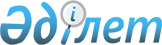 О признании утратившим силу решение маслихата города Арыс от 22 февраля 2024 года № 15/85-VІІІ "Об оказании в 2024 году дополнительной социальной помощи ветеранам войны в Афганистане к 35-летию вывода ограниченного контингента советских войск из Демократической Республики Афганистан"Решение Арысского городского маслихата Туркестанской области от 23 апреля 2024 года № 17/106-VІІІ. Зарегистрировано в Департаменте юстиции Туркестанской области 24 апреля 2024 года № 6520-13
      В соответствии со статьей 27 Закона Республики Казахстан "О правовых актах", маслихат города Арыс РЕШИЛ:
      1. Признать утратившим силу решение маслихата города Арыс от 22 февраля 2024 года №15/85-VІІІ "Об оказании в 2024 году дополнительной социальной помощи ветеранам войны в Афганистане к 35-летию вывода ограниченного контингента советских войск из Демократической Республики Афганистан" (зарегистрировано в Реестре государственной регистрации нормативных правовых актов за №6467-13).
      2. Настоящее решение вводится в действие по истечении десяти календарных дней после дня его первого официального опубликования.
					© 2012. РГП на ПХВ «Институт законодательства и правовой информации Республики Казахстан» Министерства юстиции Республики Казахстан
				
      Председатель маслихата города Арыс

К. Ахметов
